PRESS RELEASE        	15th June 2022QUANTRON scales up its sales team with Utz Rachner as Global Sales DirectorUtz Rachner recently worked at Mercedes Benz Vans. He complements the globally-oriented e-mobility company through his international sales experience.Further expansion of the team with international specialists is planned to accommodate the strong global expansionAs part of its global expansion strategy, Quantron AG is expanding its international sales team. The e-mobility provider for the commercial vehicle sector has succeeded in winning over a proven sales expert with international sales experience. As Global Sales Director, Utz Rachner will in future be responsible for setting up and expanding the international sales team and sales partners at QUANTRON.Utz Rachner most recently worked at Mercedes Benz as Head of Sales & Marketing General Distributors. He was responsible for more than 130 markets in South America, Africa, Middle East, South-East Asia and Europe. Previously, he was Senior General Manager Operative Sales Europe at Mitsubishi Motors. "I am very much looking forward to a very positive global launch with the QUANTRON team and to win over the rapidly growing potential of the international commercial vehicle markets through our attractive range of battery-electric and hydrogen-powered vehicles along with our system solutions," says Utz Rachner. "At the same time, we can also offer our customers our complete ecosystem, Quantron-as-a-Service, as a sustainable 360-degree solution."

Michael Perschke, CEO of Quantron AG: “With our QUANTRON brand vehicles as well as with the retrofitting business that has already been successfully established in Europe, we are targeting additional international markets. Our current focus is on developing the hydrogen ecosystem with vehicles and the corresponding infrastructure. Here we are looking more closely at North America and would like to drive forward our hydrogen offensive there together with our partner, Ballard Power Systems. With Utz Rachner's international experience, we are ideally positioned to achieve these global objectives. I am very pleased to welcome him to our team.”Quantron AG is also expanding its team in other important areas of the company. In the meantime, more than 100 employees from four generations are now employed. Over 50% of them are active in the technical R&D and product areas. The international team is highly qualified with numerous staff members from the automotive industry and is strongly diversified with its 14 nationalities from such countries as the USA, Japan and, since June, also from the Ukraine.Preview photos: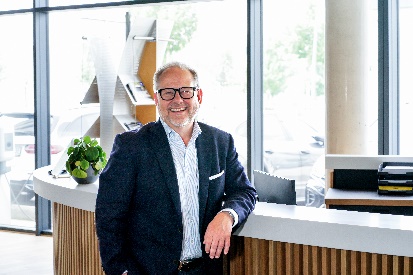 The original photo is available in both low and high resolutions here: Quantron AG press releases (https://www.quantron.net/q-news/pr-berichte/) Photo captionsUtz Rachner, Global Sales Director Quantron AGAbout Quantron AGQuantron AG is a system provider of sustainable battery-electric and hydrogen-powered e-mobility for commercial vehicles such as trucks, buses and vans. The wide range of services is based on the two business units Q-Retrofit (electrification of used and existing vehicles from diesel to zero-emission electric drive) and Q-Mobility (OEM for own zero-emission QUANTRON vehicles). With the Quantron-as-a-Service Ecosystem (QaaS), Quantron AG also offers an overall concept for zero-emission mobility. This includes the creation of individual overall concepts including the tailormade charging solutions, hydrogen refilling infrastructure as well as rental, financing and leasing offers and training courses and workshops at the QUANTRON Academy. The e-mobility pioneers also sell batteries and integrated customized electrification concepts to manufacturers of commercial vehicles, machinery and intralogistics vehicles. The German company from Augsburg in Bavaria has a network of 700 service partners and the extensive knowledge of qualified experts in the fields of power electronics and battery technology. As a high-tech spinoff of the renowned Haller KG, it combines over 140 years of commercial vehicle experience with state-of-the-art e-mobility know-how.QUANTRON stands for the core values RELIABLE, ENERGETIC, BRAVE . The team of experts at the innovation driver for e-mobility is making a significant contribution to sustainable, environmentally friendly passenger and freight transport. More informationen available at www.quantron.netVisit Quantron AG on our social media channels onLinkedIn and YouTube.
Contact persons: Martin Lischka, Head of Marketing & Communications Quantron AG,m.lischka@quantron.netStephanie Miller, Marketing & Communications Quantron AG, presse@quantron.net